Муниципальное бюджетное дошкольное образовательное учреждениедетский сад комбинированного вида №10 «Росинка»города Белореченска муниципального образования Белореченский районПознавательно-оздоровительный проект«Лето, солнце и вода-детей радуют всегда!»для детей младшего возрастаАвтор: воспитатель Харламова Марина  АнатольевнаБелореченск, 2021гПаспорт познавательно-оздоровительного проекта«Лето, солнце и вода-детей радуют всегда!»Автор: воспитатель Харламова Марина АнатольевнаВид проекта: -по доминирующей деятельности: познавательно-оздоровительный;-по количеству участников: групповой; -по продолжительности: долгосрочный.Сроки реализации: 3 месяца(с 01.06.2021 по 31.08.2021)Участники проекта: дети младшей группы, воспитатели, родители.Актуальность проекта:Лето – прекрасная пора для сохранения и укрепления здоровья детей, создания условий для их полноценного всестороннего познавательного и физического развития. Проблема охраны здоровья детей в дошкольном учреждении стоит очень остро. Анализ состояния здоровья воспитанников в группе показал, что залогом хорошего здоровья детей является физическое развитие, закаливание, достаточное пребывание на свежем воздухе, профилактика заболеваний. Летом в режиме дня детского сада предусматривается максимальное пребывание детей на открытом воздухе. Очень важно, чтобы жизнь детей в этот период была содержательной, оздоровительной и интересной. Организм ребенка интенсивно растет и развивается, закладываются  ценности здорового образа жизни и познавательной мотивации. Игры, развлечения, оздоровительные мероприятия, исследовательская деятельность, познавательный интерес к объектам природы обеспечивают необходимый уровень физического и психического здоровья, познавательного развития детей.  Формирование здоровья ребенка в дошкольном возрасте в значительной степени зависит от того, какая работа взрослыми ведется в этом направлении. Необходимо создать  эмоциональную радостную обстановку, занимательную физкультуру, так как физическое здоровье во многом зависит от психического и эмоционального состояния детей. Большое внимание нужно уделять закаливанию, гигиеническим процедурам, профилактике заболеваемости.  Чтобы  привить навыки  закаливания и формирования ЗОЖ  и удовлетворить  детский организм в двигательной и познавательной активности, нами  были  созданы  условия для оздоровления и познания окружающего мира  во время пребывания детей в детском саду в летний период.           Все вышеперечисленное стало основой разработки проекта по организации полноценной работы по сохранению и укреплению здоровья воспитанников; развития познавательного интереса и активности.Цель проекта: Формирование представлений о ценности здоровья, необходимости закаливания посредством природных факторов: солнце, воздух и вода; создание условий для развития познавательной активности и интереса к природным объектам с помощью экспериментирования.Задачи:1.Расширять представления детей о мире неживой природы(солнце, вода) через знакомство с основными физическими свойствами, качествами и явлениями. Формировать элементарные представления о необходимости закаливания и ценности здоровья. Формировать элементарное понимание понятия ЗОЖ.  Расширять познавательный опыт и навыки исследовательской деятельности. Побуждать рассуждать, пользоваться речью-доказательством; устанавливать причинно-следственные связи на основе опыта-эксперимента и наблюдений.2.Развивать познавательную активность и интерес к природным средствам закаливания. Развивать психические процессы: внимание, восприятие, воображение, память, логическое мышление, все компоненты речи.  Развивать мыслительные операции: анализ, синтез, сравнение, обобщение, наблюдение. Развивать эмоционально-ценностное отношение к себе, своему здоровью.3.Воспитывать бережное отношение к своему здоровью. Совершенствовать культурно-гигиенические навыки; умение пользоваться предметами гигиены; формировать элементарные навыки поведения во время умывания и купания. Формировать элементарные представления о правилах техники безопасности при проведении экспериментов. Формировать партнёрские взаимоотношения между всеми участниками проекта; поддерживать детскую инициативность и самостоятельность. Воспитывать наблюдательность, любознательность, активность. Воспитывать желание отражать свои впечатления в продуктивных видах деятельности.Формы реализации проекта: -чтение и заучивание художественной литературы по теме;-рассматривание и обсуждение по теме;-продуктивные виды деятельности; -игровая деятельность: подвижные, строительные и конструктивные, дидактические, сюжетно-ролевые, развивающие, театрализованные игры и этюды, народные и хороводные;-беседы с детьми;- проблемные игровые ситуации;-культурно-досуговая деятельность;-целевые прогулки и наблюдения;-опыты и эксперименты;-оздоровительные мероприятия по теме;-самостоятельная деятельность детей;-работа с родителями: консультации, анкетирование, беседа-обсуждение, памятки, задания для родителей.Ресурсное обеспечение проекта:-предметно-пространственная развивающая среда;-методическая литература;-художественная литература;-средства ИКТ;-родительский уголок.Реализация проекта:1 этап: подготовительный-определение темы(проблемы проекта)-вызвать интерес детей и родителей к теме проекта-сбор информации, подбор литературы, дополнительного материала по теме2 этап: основнойРабота по плану с детьми и родителями3 этап: заключительный-проведение итогового мероприятия с детьми-смотр-конкурс социальных плакатов-книга авторских сказок- фоторепортаж и фото-коллаж-презентация-портфолиоПлан реализации проекта:Литература1. Бабенкова Е. А. Как помочь детям стать здоровыми. Методическое пособие М., 2004 г.2. Веракса Н. Е., Галимов О. Р. Познавательно-исследовательская деятельность дошкольников, 2016.3. Дик Н. Ф., Жердева Е. В. Развивающие занятия по физической культуре и укреплению здоровья для дошкольников. Ростов-на-Дону, Феникс, 2005 г.4. Доскин В. А. , Голубева Г.Л. Растем здоровыми. М., Просвещение, 2002.5. Зайцев Г. Уроки  Мойдодыра. СПб.,  Акцидент, 2007.6. Кравченко И. В., Долгова Т.Л. Прогулки в детском саду. М., 2011.7. Крылова Н. И. Здоровье, сберегающее пространство в ДОУ. Изд-во  «Учитель», 2009.8. Крылова Е. Н. Развивайте у дошкольников ловкость, силу, выносливость. М., Просвещение,2001.9. Масленникова О. М., Филиппенко А. А. Экологические проекты в детском саду, 2014.10. Моргунова О. Н. Физкультурно-оздоровительная работа в ДОУ. Практическое пособие. Воронеж, 2007 г.11. Новикова И. М. Формирование представлений о здоровом образе жизни  у дошкольников. М., Мозаика-Синтез, 2009.12. Оздоровление детей в условиях детского сада. Под редакцией Л. В. Кочетковой. М., 2007 г.13. Пензулаева Л. И. Оздоровительная гимнастика  для детей 3-7лет. М., Владос, 2002.14. Прохорова Г. А. Утренняя гимнастика для детей 2-7лет Изд. «Айрис-пресс», Москва, 2009г.15. Савельева Н. В. Организация оздоровительной работы в дошкольных образовательных учреждениях. Ростов-на-Дону, Феникс, 2005 г.16. Теплюк С. Н. Занятия на прогулке с малышами. Изд. Мозаика-Синтез, Москва, 2010 г.17.Теплякова Л.А., Шишова С.З. Учимся быть здоровыми. М., 2001.18. Шорыгина Т. А. Беседы о природных явлениях и объектах, 2010.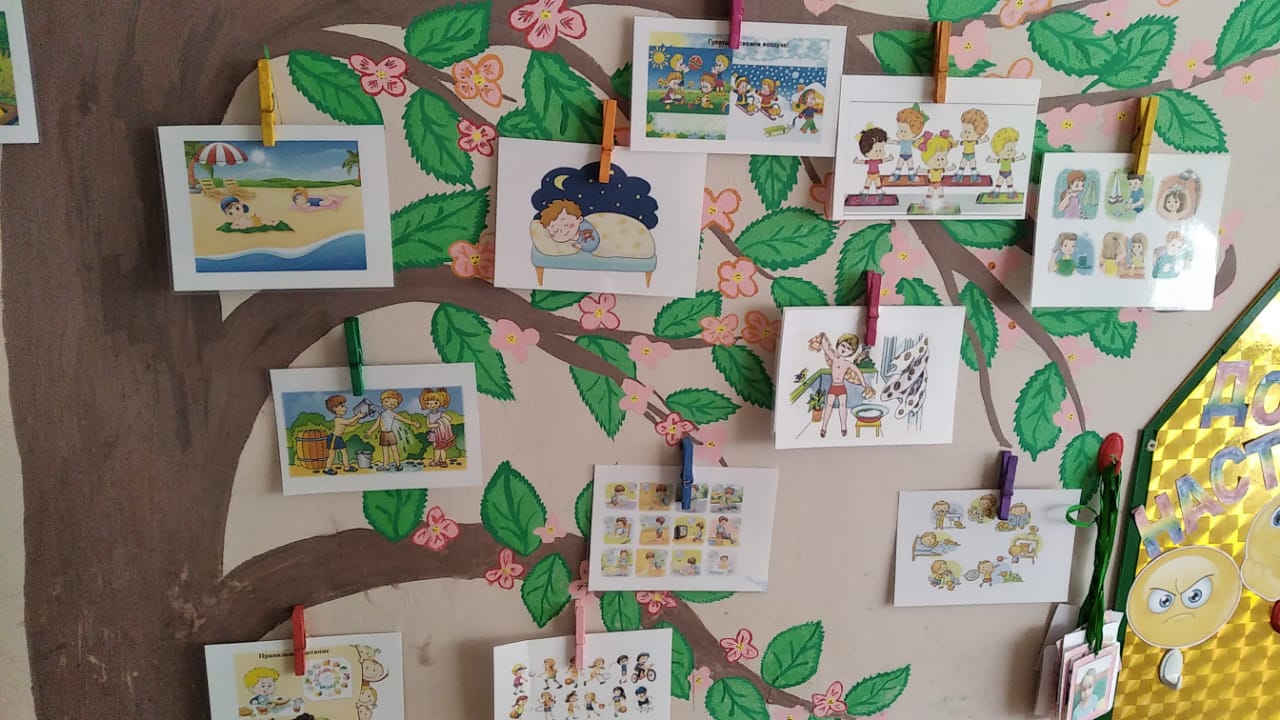 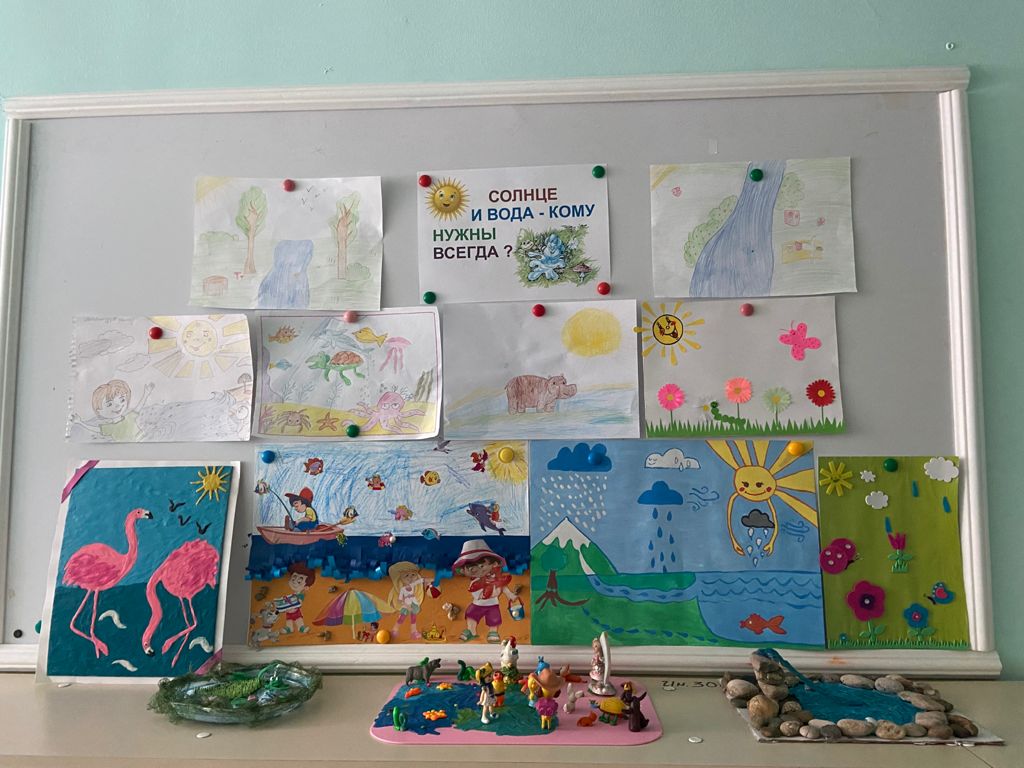 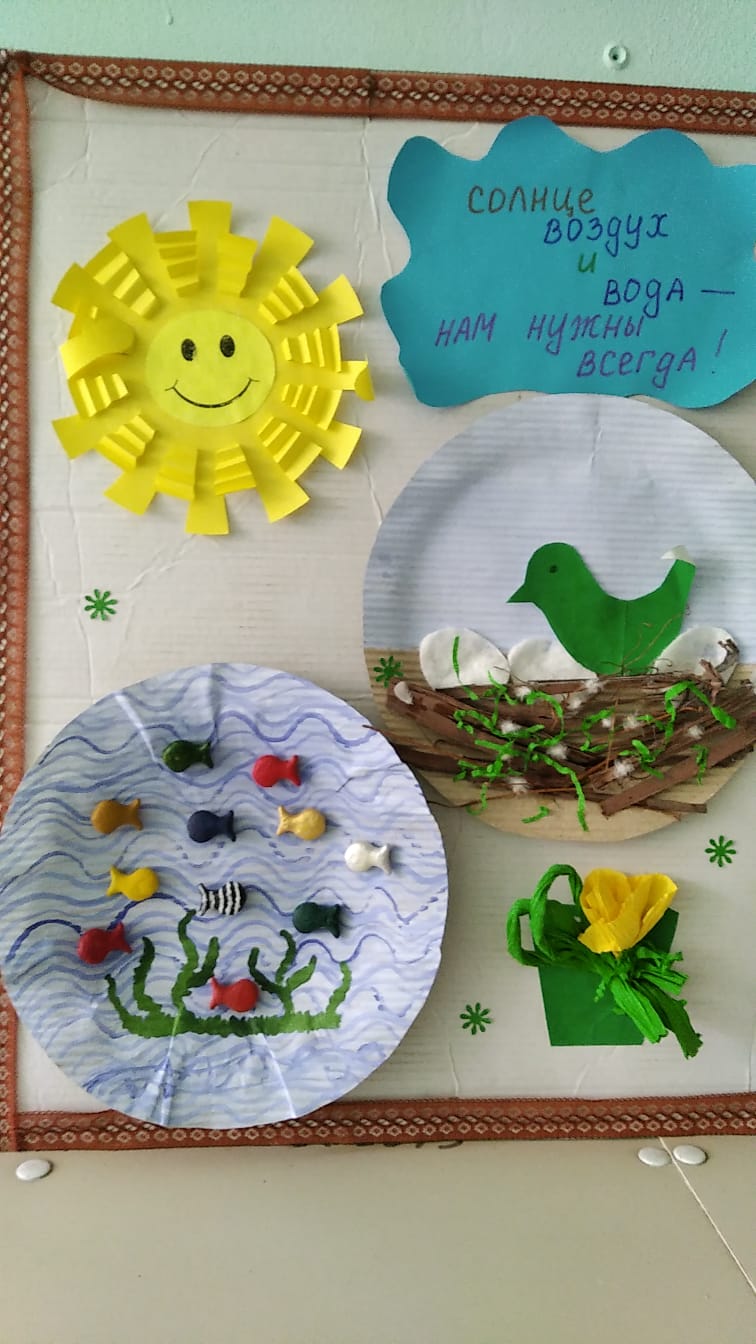 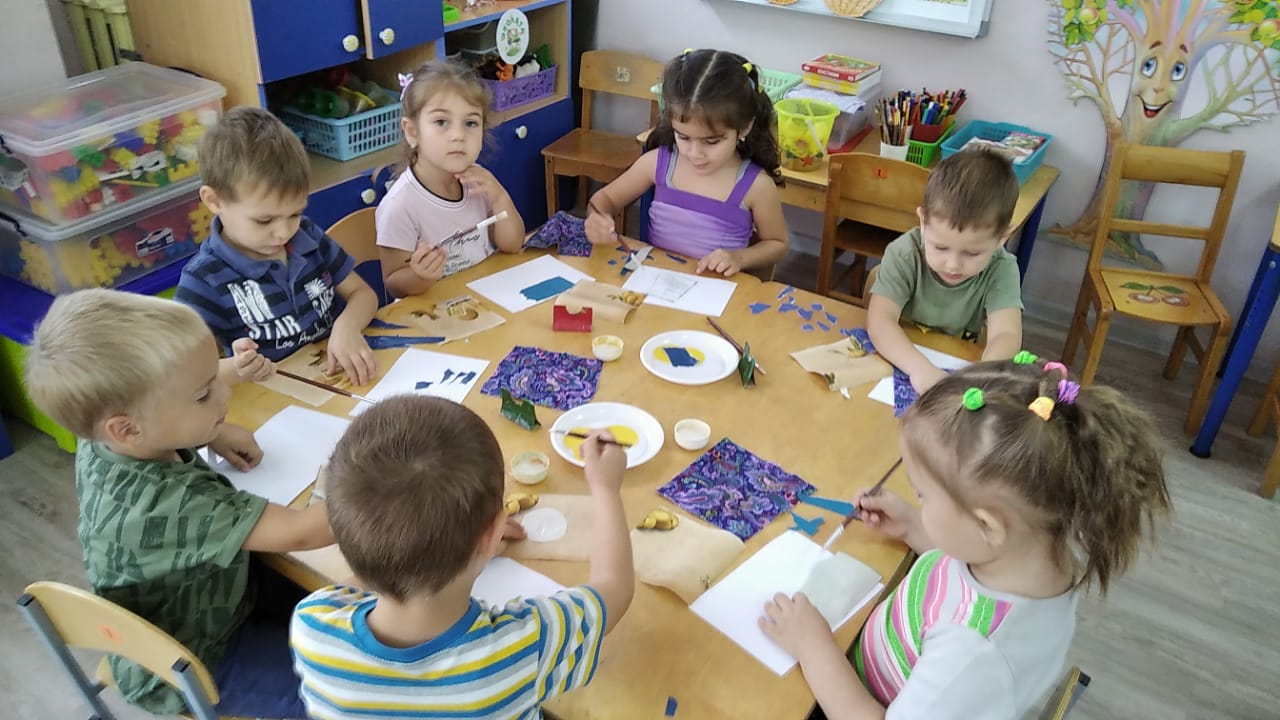 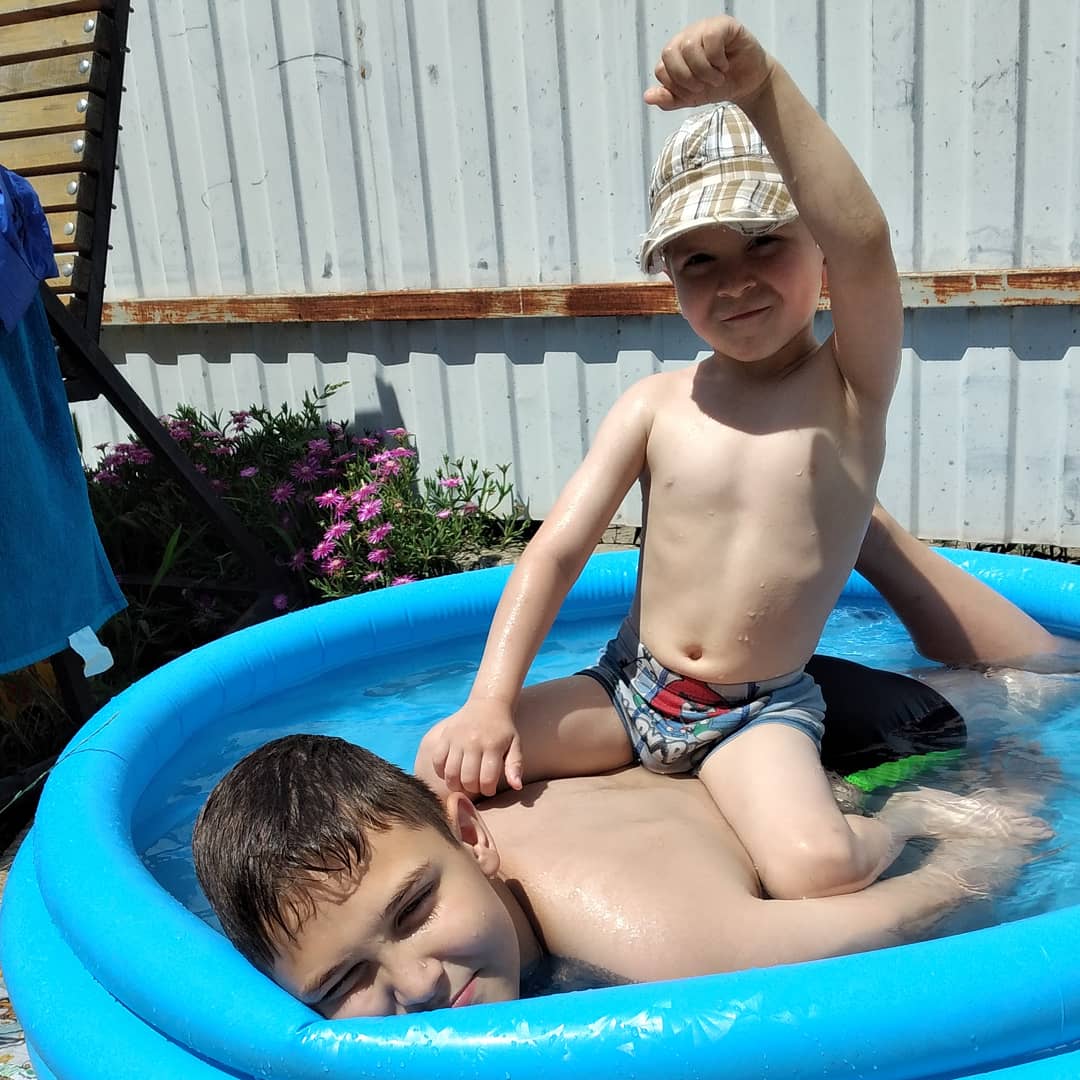 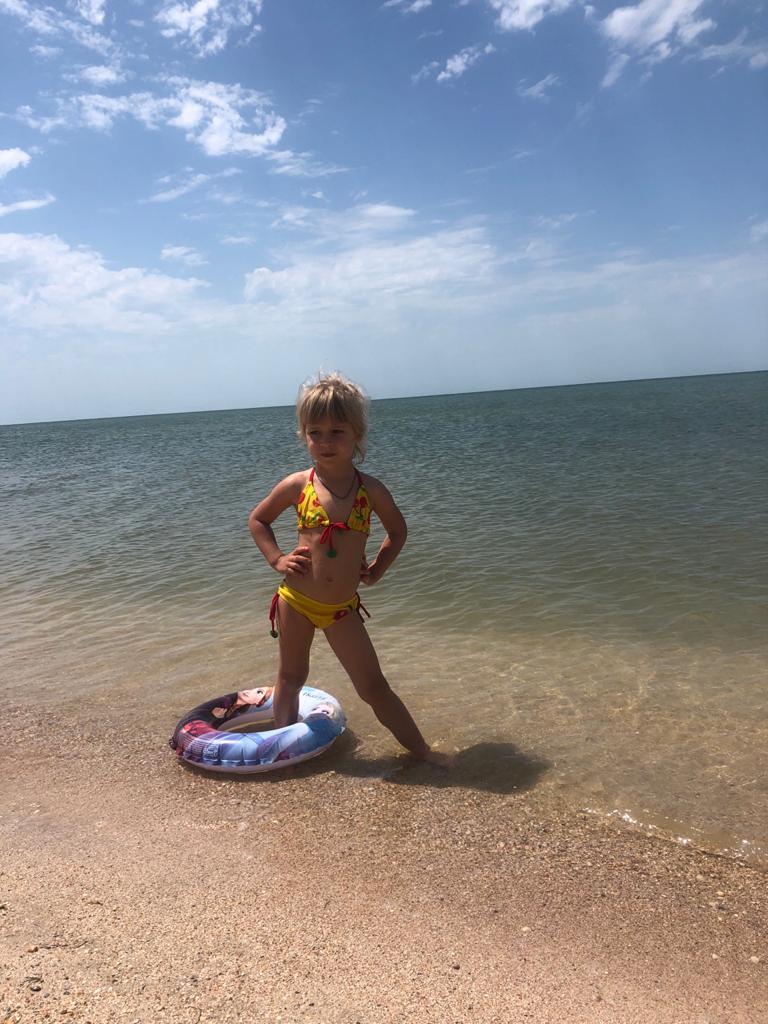 Этапы,срокиМероприятия,виды деятельностиI Подготовительный(01.06-11.06.2021)1.Уточнение формулировок проблемы, темы, цели и задач2.Изучение литературы и передового опыта по теме3.Информация для родителей через стенд, папку-передвижку4.Подбор и изготовление наглядно-дидактических пособий и оборудования5.Оформление мини-лаборатории в группе6.Создание картотеки опытов и экспериментов; потешек, пословиц, песенок и прибаутокII Практический(14.06.-20.08.2021)1.Беседы с детьми:  «Солнце-это тепло и свет»,  «Зачем нужна вода?», «Что мы знаем о воде? О солнце?», «Чистота и здоровье», «Если хочешь быть здоров-закаляйся!», «Лето-пора прекрасная, но может быть опасная», «Всегда и везде-вечная слава воде!»2.Проблемные игровые ситуации: «Где же наше солнышко?»,  «Непослушный дождик», «Варя не любит купаться», «Помогите Маше», «Мишка плохо лапки мыл…»2.Наблюдения на прогулке за солнцем, облаками(тучами), дождем(лужами), радугой.3.Тематические комплексы утренней гимнастики и после сна.4.Продуктивные виды деятельности: Аппликация «Солнышко и тучка», «Украсим полотенце, платочек, салфеточку»;  Лепка «Солнышко»; Рисование «Солнышко, покажись!», «Дождик», «Радуга»5.Чтение рассказов и сказок: «Ветер и солнце» Ушинский К. Д., «Про Солнце и Дождь» Рогозина Е.,  «Сказочка про ясное Солнышко» Маршалова Т, авторские сказки: «Веселый родничок», «Сказка о Капельке», «Сказка о Радуге», «Сказка о Ручейке». К. Чуковский «Мойдодыр», «Краденое солнце», «Айболит»;  «У солнышка в гостях» словац.сказка, А. С. Пушкин «Свет наш, Солнышко!..», В. Бианки «Купание медвежат», А. Босев «Дождь», Л. Муур «Крошка Енот и Тот, кто сидит в пруду», Н. Голикова «Наши полотенца», Н. Томилина «Мой утенок любит плавать…», Г. Цыферов «Про цыпленка, солнце и медвежонка», Е. Карганова «Есть у солнышка друзья», Л. Квитко «Радуга»6.Загадывание загадок, чтение и заучивание стихотворений, пословиц и поговорок, потешек, песенок, физминуток и минуток здоровья. 7.Практические упражнения: «Правильно моем руки», «Дружим с Мойдодыром», «Ласковое солнышко», «Я умею умываться», «Вытираем руки», «Пользуемся мылом», «Чистые игрушки»8.Рассматривание тематических альбомов: «Неживая природа», «Мы закаляемся!», «Солнце и вода-нам враги или друзья?», «Вода-наша помощница»9.Самостоятельная художественная и конструктивная деятельностьИгровая деятельность:1.Подвижные игры и упражнения: «Солнышко и дождик», «Через ручеек», «Ручеек», «С кочки на кочку», «Солнечные зайчики», «Лягушки-попрыгушки», «Рыбки плавают в воде», «Рыбки и щука», «Удочка»2.Народные и хороводные игры: «Море волнуется», «Родничок», «Мы плаваем», «Как по морю», «Бежит ручеек».3.Театрализованые игры и этюды: "Мыльные пузыри", «Мокрые котята»,  «Туча», «После дождя», «Волна», «Умываемся», «На море», «Где ночует солнце?», «Приветливый ручей», «Солнышко, появись…», «Мы-капельки», «Считалочка-купалочка» и т.д.4.Игры-эксперименты и занимательные опыты с водой, мылом и солнцем: «Волшебница вода», «Приключения капельки», «Солнечные зайчики», «Свет наш, Солнышко…», «Мыло фокус покажи…»14.Дидактические и природоведческие экологические игры и упражнения: «Мы-капельки», «Ходят капельки по кругу», «Живое-неживое», «Солнце, воздух и вода-нам нужны всегда», «Вода-наша помощница», «Кому нужна вода?», «Кто как купается?», «Что делает Наташа?», «Доскажи словечко», «Угадай и расскажи», «Тучка солнце повстречала», «Разный дождик», «Подбери мыльницу, полотенце», «Что и для чего?»5.Сюжетно-ролевые игры и ситуации: «Купание кукол», «Девочка чумазая», «Больница», «Мама купает дочку», «Я стираю, посмотрите», «Надо, надо умываться», «Доктор Айболит», «Умываемся, закаляемся», «Моем посуду»6.Игры и забавы с водой и мыльными пузырями7.Самостоятельные, свободные игры по желанию детейКультурно-досуговая деятельность:1.Художественно-творческий досуг «Летний дождик и солнышко»2. Оздоровительный досуг «Прогулка с Капитошкой»3.Игровая программа «Ясно Солнышко, мой друг, выходи скорей на луг!»4.Оздоровительно-познавательный досуг «Солнце и вода-нам враги или друзья?»5.Спортивный досуг «Солнышко и тучка»6. Вечерний досуг «Приключения мыльного пузырика»Работа с родителями:     Кон   1. Бес     1.Беседа-обсуждение «Солнце – друг или враг?»               2.Консультации: «Элементарные опыты в домашних                 условиях», «Закаливание летом», «Воспитание КГН у детей     у детей младшего возраста»               3.Памятки: «Тепловой и солнечный удары»,               «Купание в открытых водоемах»,               «Питьевая вода и здоровье ребенка» 4.Анкета-опрос «Экспериментирование дома», «Здоровый образ жизни в нашей семье»Задания для родителей:      Придумать сказку о солнце, воде      Привлечь к созданию мини-лаборатории в группе      Творческая семейная работа «Солнце и вода-нам нужны всегда!»III Заключительный(23.08.-31.08.2021)1.Театрализованный праздник с использованием здоровьесберегающих технологий «Лето, солнце и вода-детей радуют всегда!»2.Смотр-конкурс социальных плакатов «Солнце и вода-кому нужны всегда?»3.Фото-коллаж «Маленькие волшебники»4.Фотоальбом «Если хочешь быть здоров, закаляйся!»5.Создание портфолио, создание презентации